REQUEST FOR WRIT OF POSSESSIONDATE OF JUDGMENT:____________/______________/_____________Premises described as and located at ______________________________________________________________________AddressSERVICE FEE: $150.00FILING FEE:      $51.00TOTAL:            $202.00	Date:____________/_____________/____________Signed:________________________________________							Plaintiff/LandlordAddress:_____________________________________________				               ______________________________________________				Email address: _________________________________________			             Phone: (      )____________________________________Date issued: ____/____/_____Issued by: _______________________________________,                     Clerk of the Justice Court, Delta County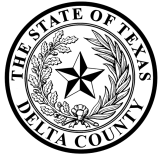        In The Justice Court Delta County, Texas, PCT. 5CAUSE NUMBER:____________________________________________________________________ Plaintiff  Vs.________________________________________________  Defendant